ПоложениеО РЕЗИДЕНТНОЙ ДЕЯТЕЛЬНОСТИНаучно-технологического паркаНовосибирского Академгородкаг. Новосибирск2015ВВЕДЕНИЕНастоящее Положение подготовлено в соответствии с Государственной программой «Создание в Российской Федерации технопарков в сфере высоких технологий», одобренной распоряжением Правительства Российской Федерации от 10 марта 2006 г. № 328-р (далее – Государственная программа создания технопарков), Стратегией социально-экономического развития Новосибирской области на период до 2025 года, утвержденной постановлением Губернатора Новосибирской области от 03.12.2007 № 474 (далее – Стратегия развития Новосибирской области), законами Новосибирской области: от 20.04.95 № 17-ОЗ «О научной деятельности и научно-технической политике Новосибирской области», от 15.12.2007 № 178-ОЗ «О политике Новосибирской области в сфере развития инновационной системы», Уставами: ОАО «Технопарк Новосибирского Академгородка» и Фонда «Научно-технологический парк Новосибирского Академгородка».	Научно-технологический парк Новосибирского Академгородка (далее - Технопарк) создается в рамках Государственной программы создания технопарков в целях обеспечения ускоренного развития высокотехнологичных отраслей экономики и превращения их в одну из основных движущих сил экономического роста страны. Исходя из установок Стратегии развития Новосибирской области, Технопарк станет ядром инновационной инфраструктуры области, консолидирующим деятельность различных участников инновационного процесса на базе  кластерного подхода  к развитию инновационных компаний при  взаимодействии науки, образования, производства и бизнеса, то есть будет выполнять роль системного интегратора инновационной деятельности в Новосибирской области на базе технопарковой идеологии.Основные направления специализации Технопарка:- информационные и телекоммуникационные технологии; - биомедицина и биотехнологии; - приборостроение и наукоемкое оборудование;- новые материалы и нанотехнологии.Получат также развитие и другие направления, как традиционно развиваемые в Новосибирской области, так и новые, отвечающие требованиям времени и приоритетам стратегического развития Российской Федерации.Фонд «Научно-технологический парк Новосибирского Академгородка» (далее - Фонд) в соответствии с п. 1.4. Устава Фонда является не имеющей членства некоммерческой организацией, учрежденной администрацией Новосибирской области, мэрией города Новосибирска и Сибирским отделением Российской академии наук (далее – Инициаторы проекта). Фонд в соответствии с п. 2.2. Устава Фонда определяет перечень функций и полномочий управляющей компании Технопарка, определяет порядок и условия взаимодействия с компаниями-резидентами, в том числе определяет основные критерии и базовые принципы функционирования Технопарка, осуществляет управление инновационными бизнес-инкубаторами Технопарка.Открытое акционерное общество «Технопарк Новосибирского Академгородка» (далее - Общество) создано в соответствии с протоколом собрания Попечительского Совета Фонда от «15» мая 2007 года № 1. Общество в соответствии с п.3.2. Устава Общества осуществляет управление и координацию работ по созданию и развитию Технопарка, управление Технопарком, создание бизнес-инкубаторов для развития начинающих инновационных компаний, создание и развитие в Технопарке сервисной инфраструктуры поддержки инновационного бизнеса и услуг коллективного пользования, создание и эффективное сопровождение инновационных бизнесов, трансфер технологий,  управление недвижимым имуществом. Раздел 1. резидентНАЯ БАЗА ТехнопаркаРезидентами Технопарка признаются любые юридические или физические лица, филиалы, представительства (в том числе иностранных компаний), зарегистрированные в установленном законодательством порядке на территории Новосибирской области в качестве лиц, самостоятельно осуществляющих предпринимательскую деятельность, и заключившие с Обществом «Соглашение о ведении деятельности в сфере высоких технологий в Научно-технологическом парке Новосибирского Академгородка» (см. Приложение 1, далее - Соглашение) в порядке и на условиях, предусмотренных настоящим Положением. Аренда или приобретение в собственность объектов недвижимости Технопарка не является обязательным требованием для получения статуса Резидента Технопарка.Резидент Технопарка вправе вести в Технопарке только деятельность в сфере высоких технологий. Для целей настоящего Положения под деятельностью в сфере высоких технологий понимается:Создание наукоёмкой продукции, доведение её до промышленного применения, включая изготовление, испытание и реализацию; серийное производство высокотехнологичной продукции;Оказание высокотехнологичных научно-технических, производственно-технологических, консалтинговых и информационных услуг, обеспечивающих создание наукоёмкой продукции.Резиденты Технопарка должны удовлетворять следующим требованиям:1) общее количество рабочих мест в компании-резиденте на конец первого года и последующих лет аккредитации составит не менее 5;2) общий годовой объем отгруженных товаров собственного производства, выполненных работ и оказанных услуг резидентом, в том числе товаров, работ и услуг инновационного характера, за первый год и последующие годы аккредитации составит на одного работающего не менее 1 миллиона рублей.В целях градации резидентов по условиям аренды, предоставления льгот и мониторинга их деятельности вводятся следующие статусы резидентов Технопарка: 1) Якорный резидент – для резидентов, не относящихся к категории малых и средних предприятий;2) Резидент Технопарка– для резидентов, относящихся к категории малых и средних предприятий;3) Резидент Бизнес-инкубатора – для резидентов, включённых в программы Технопарка по поддержке стартующего бизнеса.Далее до Раздела 4 речь идёт о первых двух категориях резидентов. Деятельность Резидентов бизнес-инкубатора регламентируется Разделом 4 данного Положения и отдельно утверждаемым документом «Положение о бизнес-инкубаторе Академпарка».Юридическое лицо признается Резидентом Технопарка с даты внесения записи в Реестр Резидентов Научно-технологического парка Новосибирского Академгородка (далее – Реестр Резидентов Технопарка, формы реестров см. Приложение 2).Общество вносит в реестр Резидентов Технопарка запись о регистрации юридического лица в течение двух рабочих дней с даты подписания с ним Соглашения.Общество выдает Резиденту Технопарка Свидетельство о включении в Реестр резидентов Научно-технологического парка Новосибирского Академгородка  (см. Приложение 3).Лишение лица статуса Резидента Технопарка осуществляется в случаях, предусмотренных настоящим Положением, и влечет за собой прекращение действия Соглашения.Предмет Соглашения.В соответствии с условиями Соглашения, Резидент Технопарка в течение срока действия Соглашения обязуется вести деятельность в сфере высоких технологий, предусмотренную п. 1.2. настоящего Положения, а Общество обязуется обеспечивать Резиденту Технопарка следующие возможности: приоритетное приобретение услуг, реализуемых Обществом, в том числе услуг аренды помещений в Технопарке; участие в программах поддержки инновационной деятельности; использование бренда Технопарка в коммерческих целях; участие в разработке программ развития Технопарка.Резидент Технопарка не вправе передавать свои права и обязанности по Соглашению другому лицу.Документы, необходимые для заключения Соглашения.Лицо, намеревающееся получить статус Резидента Технопарка, представляет в Общество заявление на присвоение статуса резидента Научно-технологического парка Новосибирского Академгородка (далее – Заявление, см. Приложение 4).Заявитель прилагает к Заявлению следующие документы, заверенные печатью и подписью уполномоченного лица:1) копия свидетельства о государственной регистрации;2) копия свидетельства о постановке на учет в налоговом органе;3) копия учредительных документов (для юридических лиц);4) копии документов, удостоверяющих личность (для физических лиц);5) пояснительная записка (см. Приложение 5), содержащая сведения о заявителе, его текущей и планируемой деятельности, потребности в услугах Технопарка;6) для компаний, оказывающих услуги согласно п. 1.2.2., – решение дирекции Общества о необходимости данных услуг в Технопарке.Документы, указанные в пунктах 1.10.1. и 1.10.2., принимаются Обществом у заявителя, проверяется их комплектность, о чём на экземпляре заявления заявителя делается отметка о дате получения полного комплекта документов.Не позднее чем через два рабочих дня с даты получения документов, указанных в пунктах 1.10.1. и 1.10.2., Общество передаёт Заявление в Экспертный совет Технопарка.Не позднее чем через тридцать рабочих дней с даты получения Заявления Экспертный совет Технопарка принимает и направляет в Общество одно из следующих мотивированных решений:1) рекомендовать заключить Соглашение;2) не рекомендовать заключение Соглашения.Отрицательное заключение мотивируется несоответствием планируемой деятельности заявителя видам деятельности, осуществление которых предусмотрено для Резидентов Технопарка в соответствии с п. 1.2. настоящего Положения, а также отрицательной оценкой рыночной эффективности заявленной деятельности.В течение двух рабочих дней с даты получения решения Экспертного совета Технопарка Общество, с учетом рекомендаций, принимает одно из следующих решений:1) о заключении Соглашения в срок, указанный в пункте 1.11.1 настоящего Положения;2) об отказе в заключении Соглашения. Общество обязано направить заявителю уведомление в письменной форме об отказе в заключении Соглашения с указанием оснований такого отказа.1.10.8. Заявитель, получивший отказ в заключении Соглашения, имеет право подать повторное Заявление не ранее через год с даты подачи предыдущего заявления.Порядок заключения Соглашения.Общество подготавливает и заключает Соглашение с заявителем в течение пяти рабочих дней с даты принятия положительного решения.Соглашение вступает в силу со дня его подписания сторонами.Соглашение заключается в письменной форме в двух экземплярах.Изменение условий Соглашения.Условия Соглашения могут быть изменены по соглашению сторон в порядке, предусмотренном пунктом 1.13.2.В случае, если Резидент Технопарка намерен изменить условия Соглашения, он представляет в Общество документы, указанные в п.п. 1.10.1. и 1.10.2. и предложения по изменению условий Соглашения.Не позднее чем через два рабочих дня с даты получения документов, указанных в пункте 1.13.2., Общество передает заявление Резидента в Экспертный совет Технопарка.Не позднее чем через тридцать рабочих дней с даты получения документов, указанных в пункте 1.13.2., Экспертный совет Технопарка направляет в Общество одно из следующих мотивированных решений:1) рекомендовать изменить Соглашение;2) не рекомендовать изменение Соглашения.В течение двух рабочих дней с даты получения решения Экспертного совета Технопарка Общество, с учетом рекомендаций, принимает одно из следующих решений:1) об изменении условий Соглашения;2) об отказе в изменении условий Соглашения. Общество обязано направить заявителю уведомление в письменной форме об отказе в изменении условий Соглашения с указанием оснований такого отказа. Прекращение действия Соглашения.Действие Соглашения прекращается:1) по окончании срока, на который Соглашение было заключено;2) в случае расторжения Соглашения.Расторжение Соглашения.Расторжение Соглашения допускается по соглашению сторон.Соглашение может быть расторгнуто по требованию одной из сторон в связи с существенным нарушением Соглашения другой стороной или существенным изменением обстоятельств.Существенным нарушением Резидентом Технопарка условий Соглашения признается прекращение деятельности, предусмотренной Соглашением, а также непредставление по запросу Общества квартальных отчётов с финансово-экономическими показателями деятельности Резидента по установленной форме два квартала подряд.В случае отказа Общества выполнять обязательства, предусмотренные п.1.9.1, Резидент Технопарка имеет право обратиться в Общество с требованием о расторжении Соглашения либо о выполнении Обществом обязательств, предусмотренных п.1.9.1.В Соглашении могут быть указаны иные действия Резидента Технопарка и (или) Общества, признаваемые сторонами существенными нарушениями условий Соглашения.Последствия прекращения действия Соглашения.В случае прекращения действия Соглашения, лицо утрачивает статус Резидента Технопарка. Сведения об исключении лица из состава Резидентов Технопарка вносятся в Реестр Резидентов Технопарка с указанием даты и основания исключения. В случае прекращения действия Соглашения, договор аренды, заключенный между лицом, утратившим статус Резидента Технопарка и Обществом, подлежит расторжению. В случае прекращения действия Соглашения, лицо, утратившее статус Резидента Технопарка, теряет приоритет на право приобретения товаров и услуг по программам поддержки инновационной деятельности резидентов Технопарка.Контроль за выполнением условий Соглашения осуществляет Общество. Контроль осуществляется на основе Положения о мониторинге деятельности резидентов Технопарка (далее – Положение о мониторинге). Положение о мониторинге,  после его одобрения Экспертным советом Технопарка, утверждается руководством Технопарка. Кроме этого, раз в год, на основании материалов мониторинга, результаты деятельности резидентов рассматривает Экспертный совет Технопарка. Он определяет соответствие деятельности условиям Соглашения, дает рекомендации по развитию бизнеса резидентов и рекомендации по методам и условиям поддержки со стороны Общества.Общество отражает всю необходимую информацию о Технопарке, включая сведения о резидентах, их деятельности, продукции и услугах, на Интернет-сайте www.academpark.com.РАЗДЕЛ 2. ЭКСПЕРТНЫЙ СОВЕТ ТЕХНОПАРКАЭкспертный совет Технопарка является совещательным, консультативным и рекомендательным органом при Обществе. Порядок деятельности Экспертного совета Технопарка определяется настоящим Положением. Экспертный совет Технопарка не является юридическим лицом и органом управления Обществом.Основными задачами Экспертного совета Технопарка являются проведение  экспертиз, подготовка профессиональных рекомендаций по следующим документам:Заявления на заключение соглашений с Обществом о ведении деятельности в сфере высоких технологий в Технопарке и получение статуса Резидента Технопарка.Заявления на заключение соглашений с Фондом об участии в программах поддержки и развития резидентов бизнес-инкубатора Технопарка и получение статуса Резидента бизнес-инкубатора Технопарка.Внутренние регламентирующие документы Технопарка, программы развития Технопарка, включая программы поддержки инновационной деятельности резидентов Технопарка.Результаты мониторинга деятельности резидентов Технопарка.В состав Экспертного совета Технопарка входят:Председатель Экспертного совета Технопарка. Заместители председателя Экспертного совета.Секретарь Экспертного совета Технопарка.Члены Экспертного совета Технопарка.Кандидатуры председателя, заместителей председателя, секретаря и членов Экспертного совета Технопарка утверждаются Наблюдательным советом Общества сроком на один год. Членами Экспертного совета Технопарка могут являться: Представители органов государственной власти Новосибирской области и органов местного самоуправления, федеральных органов государственной власти, в компетенцию которых входит управление инновационным развитием отраслей и территорий.Представители Сибирского отделения РАН и организаций других государственных академий наук.Представители ассоциаций и фирм инновационного бизнеса, организаций инновационной инфраструктуры.Представители учреждений высшего профессионального образования Новосибирской области.Представители венчурных, финансовых, инвестиционных, консалтинговых организаций.Представители Фонда и Общества.Представители резидентов Технопарка.Численность членов Экспертного совета составляет не менее 15 человек.При утверждении состава Экспертного совета Технопарка на новый срок предусматривается ротация до 30% его членов.Для обеспечения функций Экспертного совета Технопарка могут привлекаться внешние эксперты.К компетенции председателя Экспертного совета Технопарка относится:Формирование рабочих групп из членов Экспертного советаТехнопарка для экспертизы Заявлений, переданных на рассмотрение в Экспертный совет.Рассмотрение спорных ситуаций, возникших в процессе экспертизы.В случае отсутствия председателя Экспертного совета его функции выполняет один из заместителей председателя Экспертного совета. К компетенции секретаря Экспертного совета Технопарка относится: Распределение поступающих заявок по рабочим группам.Обеспечение созыва заседаний Экспертного совета Технопарка.Информирование председателя и членов Экспертного совета Технопарка о дате и месте проведения заседаний Экспертного совета Технопарка.Подготовка и рассылка членам  Экспертного совета Технопарка в срок не позднее 5-и рабочих дней до даты заседания, повестки заседания и материалов по вопросам, включенным в повестку заседания.Организация присутствия заявителей на заседании Экспертного совета;Ведение протокола заседаний Экспертного совета Технопарка и передача их в Общество;Составление ежегодного отчёта о деятельности Экспертного совета.К компетенции члена Экспертного совета Технопарка относится:Участие в рабочих группах по экспертизе конкретных Заявлений (по поручению председателя Экспертного совета Технопарка);Осуществление работы с материалами Заявлений, предоставленными ему в рамках деятельности Экспертного совета Технопарка;Подготовка предложений по формированию повестки заседания Экспертного совета Технопарка, по совершенствованию механизмов экспертизы Заявлений и по составу Экспертного совета Технопарка;Подготовка предложений по изменению необходимого перечня данных и комплекта документов в составе Заявлений;Подготовка предложений по изменению состава и содержания программ поддержки деятельности резидентов Технопарка, программ развития Технопарка.Члены Экспертного совета Технопарка:Не имеют право выступать экспертами по Заявлениям, в реализации которых имеется их заинтересованность, если они являются лицами, аффилированными с заявителями. Несут ответственность за сохранение конфиденциальности информации, ставшей доступной им в процессе работы, к которой относятся:а) сведения об авторах и о содержании инновационных проектов, технологиях и бизнес-планах инновационных предприятий;б) сведения обо всех этапах прохождения экспертизы, объемах финансирования проектов и другой информации коммерческого характера.Не имеют права применять полученные в результате работы в Экспертном совете данные в своих интересах или для передачи другим лицам.Обязаны своевременно сообщать председателю Экспертного совета Технопарка о возникающих в процессе работы ситуациях «конфликта интересов».Порядок приема заявок на экспертную оценку.Подготовку заявок на экспертизу Экспертным советом Технопарка осуществляет Общество.Секретарь Экспертного совета Технопарка в день  поступления заявки от Общества проверяет комплектность представленных документов и регистрирует в электронном журнале дату поступления заявки на проведение экспертизы с присвоением номера, а также представляет её председателю и заместителям председателя Экспертного  совета Технопарка.Председатель Экспертного совета Технопарка в течение 3-х рабочих дней с даты получения заявки на экспертизу принимает решение о создании рабочей группы из членов Экспертного совета Технопарка или внешних экспертов для рассмотрения заявки и подготовки проекта аргументированных рекомендаций.После принятия решения о создании рабочей группы секретарь Экспертного совета Технопарка в течение одного рабочего дня информирует членов совета о включении их в состав рабочей группы (не менее 2-х экспертов) и передает им подлежащие экспертизе Заявления. Организация экспертизы членами рабочих групп:Члены рабочей группы в течение 10-и рабочих дней подготавливают аргументированные оценки поданного Заявления и передают их на обсуждение Экспертного совета Технопарка. При необходимости, председатель Экспертного совета Технопарка может увеличить продолжительность срока подготовки экспертных оценок, уведомив при этом Общество. Если оценки экспертов существенно различаются, председатель Экспертного совета Технопарка принимает решение о направлении заявки на дополнительную экспертизу не менее чем двум экспертам. Секретарь Экспертного совета Технопарка информирует Общество о продлении срока экспертизы Заявления.Работа Экспертного совета Технопарка осуществляется в форме заседаний, на которых должно присутствовать не менее половины от списочного состава членов Экспертного совета Технопарка. Допускается заочное проведение заседаний Экспертного совета Технопарка. Докладчиком по каждому из рассматриваемых на заседании Заявлений выступает один из членов рабочей группы.Решения Экспертного совета Технопарка принимаются простым большинством голосов членов, присутствующих на заседании. При равенстве голосов голос председательствующего на заседании Экспертного совета Технопарка является решающим.При несогласии  членов  Экспертного совета Технопарка с принятым решением они вправе изложить  свое особое мнение по оцениваемому Заявлению в письменной форме, которое приобщается к заключению, о чем делается соответствующая запись в тексте протокола.Решение Экспертного совета Технопарка в течение 2-х рабочих дней оформляется протоколом, содержащим список Заявлений, рекомендованных либо не рекомендованных к поддержке, а также рекомендации по присвоению соответствующего статуса резидента. Протокол подписывается председателем и секретарем Экспертного совета Технопарка. Протокол передается руководству Общества в течение 1-го рабочего дня с момента его оформления.Для оптимизации своей деятельности Экспертный совет Технопарка может принять внутренний регламент работы с иными механизмами и сроками проведения экспертизы.Организационно-техническое обеспечение деятельности Экспертного совета Технопарка осуществляет Общество.Работа внешних экспертов, привлекаемых для экспертизы заявок, оплачивается Обществом.РАЗДЕЛ 3. Принципы размещения резидентов в Технопарке и доступа к сервисам ТехнопаркаАрендаторами объектов недвижимого имущества Технопарка могут выступать любые юридические и физические лица, филиалы и представительства (в том числе иностранные), зарегистрированные в установленном законодательством порядке в качестве лиц, самостоятельно осуществляющих предпринимательскую деятельность на территории Новосибирской области.Арендодателем объектов недвижимого имущества Технопарка выступает Общество.Арендодатель обеспечивает безопасную и надлежащую эксплуатацию объектов недвижимости Технопарка путем заключения договоров с одной или несколькими эксплуатирующими организациями, предоставляющими следующие услуги:Техническая эксплуатация зданий и помещений.Эксплуатация внешних и внутренних инженерных сетей.Услуги парковки. Уборка внутренних помещений и прилегающей территории, вывоз мусора и бытовых отходов.Обеспечение охраны и безопасности.Телекоммуникационные услуги.Иные услуги, необходимые для надлежащего функционирования объектов недвижимости Технопарка.Арендаторами объектов недвижимого имущества Технопарка, могут выступать следующие категории лиц:Резидент Технопарка согласно пункта 1.3.Сервисная компания – юридическое или физическое лицо, предоставляющее технологические, консалтинговые и общехозяйственные услуги резидентам Технопарка. Перечень сфер деятельности сервисных компаний приведён в Приложении 6 и может быть расширен по мере необходимости).Временный арендатор – хозяйствующий субъект, не получавший рекомендации Экспертного совета по присвоению статуса Резидента, готовый арендовать не занятые (пустующие) площади Технопарка на основе краткосрочных (до одного года) договоров аренды и осуществляющий социально значимую и экологически безопасную деятельность.Основным документом, регламентирующим отношения арендодателя и арендатора, является договор аренды.Договор аренды может быть краткосрочным и долгосрочным. Краткосрочный договор аренды может быть заключен на срок до одного года с арендаторами, соответствующими категориям «Временный арендатор». Долгосрочный договор аренды может быть заключен на любой срок от одного года с арендаторами, соответствующим категориям «Резидент технопарка» или «Сервисная компания».Арендная плата состоит из двух частей: фиксированной и переменной части.Размер фиксированной части арендной платы определяется исходя из базовой арендной ставки в рублях за 1 кв.м. помещений в месяц. Размер базовой арендной ставки рассчитывается с учетом минимальной рыночной ставки на соответствующем сегменте рынка недвижимости, с учётом потребительских свойств и рыночной привлекательности объектов Технопарка. Фиксированная часть арендной платы включает в себя плату за пользование помещением.Величина базовой арендной ставки для вновь заключаемых договоров аренды утверждается Наблюдательным советом Общества для каждого объекта Технопарка. В этом же решении утверждаются базовые условия договоров аренды (срок действия договора, порядок пересмотра размера арендной платы, условия расторжения договора, и т.п.).Базовая арендная ставка определяется с учетом НДС, и не включает в себя оплату коммунальных услуг, потребляемых Арендатором (электроэнергия, отопление, водоснабжение, канализация) в арендуемых помещениях. Стоимость отделочных работ, производимых по запросу Арендатора, либо Арендатором самостоятельно в счет арендной платы не зачитывается.Базовая арендная ставка фиксируется на момент заключения договора, и может изменяться не более одного раза в год в размере, не превышающем уровень инфляции.Переменная часть арендной платы включает в себя оплату коммунальных услуг, потребляемых Арендатором (электроэнергия, отопление, водоснабжение, канализация) в помещениях. Переменная часть арендной платы исчисляется по тарифам, установленным соответствующими организациями-поставщиками, исходя из фактического потребления Арендатором коммунальных услуг в помещениях на основании показаний счетчиков. При отсутствии счетчиков в помещениях размер переменной части арендной платы, включающий оплату коммунальных услуг потребляемых Арендатором в помещениях исчисляется Арендодателем исходя из общего объема потребления коммунальных услуг в здании пропорционально отношению площади арендуемых помещений к общей площади полезных помещений здания.Условия договоров аренды, заключаемых с временными арендаторами, якорными резидентами и сервисными компаниями, в части определения размера арендной платы устанавливаются по взаимной договоренности сторон договора аренды. Положения настоящего раздела в части определения размера арендной платы к таким договорам не применяются.Договор аренды может быть расторгнут досрочно по следующим основаниям:По письменному соглашению сторон.Путем одностороннего отказа одной из сторон договора от его исполнения в случаях, когда возможность такого отказа предусмотрена законом или договором.В случае, если Арендатор пользуется предоставленными помещениями не по назначению, соответствующему профилю деятельности Технопарка; умышленно или по неосторожности существенно ухудшает состояние помещений; более двух раз подряд по истечении установленного договором срока платежа не вносит арендную плату; предоставляет в пользование арендуемые помещения третьим лицам без письменного согласия Арендодателя.В случае прекращения действия Соглашения в соответствии с п. 1.15.2Сотрудничество между Обществом и Сервисной компанией осуществляется на основе Соглашения между ОАО «Технопарк Новосибирского Академгородка» и Сервисной компанией об оказании сервисных услуг резидентам Научно-технологического парка Новосибирского Академгородка и резидентам бизнес-инкубатора  Научно-технологического парка Новосибирского Академгородка (типовая форма  Соглашения приведена в Приложении 7).Сервисная компания:а) оказывает услуги резидентам Технопарка на основании отдельных договоров между Сервисной компанией и резидентами Технопарка;б) предоставляет резидентам Технопарка скидки от утвержденного Сервисной компанией прейскуранта услуг. Размер скидок закрепляется в соответствующем соглашении между Обществом и Сервисной компанией;в) обеспечивает высокое качество оказываемых резидентам Технопарка услуг, осуществляет мониторинг мнений резидентов Технопарка и предпринимает меры по повышению эффективности своей деятельности в целях устранения негативных мнений потребителей о качестве оказываемых услуг;г) имеет право приобретения товаров и услуг, реализуемых Обществом, в том числе услуг аренды помещений в Технопарке на условиях, предоставляемых «Сервисным компаниям» в соответствии с п. 3.14.;д) имеет право участвовать в открытых общественных мероприятиях, проводимых в Технопарке, в том числе конференциях, семинарах и др.е) имеет право использовать при осуществлении своей уставной деятельности ссылки на статус Сервисной компании Технопарка;ж) имеет право выступать инициатором и вносить предложения по разработке программ поддержки резидентов Технопарка и других программ развития Технопарка;з) обязуется предоставлять по запросу Общества информацию, содержащую перечень резидентов Технопарка, потребителей услуг сервисной компании.Общество:а) предоставляет Сервисной компании на веб-сайте Технопарка www.academpark.com раздел «Личный кабинет организации»;б) осуществляет маркетинговую поддержку и содействует продвижению услуг Сервисной компании в Технопарке, в том числе осуществляет информирование резидентов Технопарка об услугах Сервисной компании;в) обеспечивает Сервисной компании возможность приобретения товаров и услуг, реализуемых Обществом, в том числе услуг аренды помещений в Технопарке на условиях п. 3.8 настоящего Положения;е) информирует Сервисную компанию о планируемых общественных мероприятиях, в том числе конференциях, семинарах и др.ж) рассматривает и предоставляет устные и/или письменные заключения по предложениям Сервисной компании по разработке программ поддержки резидентов Технопарка и других программ развития Технопарка;з) осуществляет мониторинг деятельности Сервисной компании в Технопарке в соответствии с Положением о мониторинге.Юридическое лицо признается Сервисной компанией Технопарка с даты внесения записи в Реестре Сервисных компаний Научно-технологического парка Новосибирского Академгородка (далее – Реестр Сервисных компаний Технопарка, форма Реестра см. Приложение 8).Общество вносит в Реестр Сервисных компаний Технопарка запись о регистрации юридического лица в течение двух рабочих дней с даты подписания с ним Соглашения.Общество выдает Сервисной компании Технопарка Свидетельство о включении в Реестр Сервисных компаний Технопарка (см. Приложение 9).Расторжение Соглашения на условиях, определённых в нём, влечёт лишение лица статуса Сервисной компании Технопарка.РАЗДЕЛ 4. БИЗНЕС-ИНКУБАТОР ТЕХНОПАРКАБизнес-инкубатор Технопарка (далее – бизнес-инкубатор) – структурное подразделение Фонда, содействующее развитию субъектов малого и среднего предпринимательства в сфере высоких технологий на стадии становления и выхода на рынок, путём создания благоприятных условий для развития и продвижения бизнеса.Целью деятельности бизнес-инкубатора является рост численности и экономической эффективности вновь возникающих высокотехнологичных компаний.Деятельность бизнес-инкубатора регламентируется Положением о бизнес-инкубаторе Академпарка, утверждаемым Президентом Фонда после одобрения Экспертным советом Технопарка и согласования Генеральным директором Общества.Резидентом бизнес-инкубатора признаётся субъект малого и среднего предпринимательства, зарегистрированный на территории Новосибирской области, осуществляющий инновационную деятельность и заключивший с Фондом «Соглашение об участии в программе содействия в развитии проектов резидентов бизнес-инкубатора Научно-технологического парка Новосибирского Академгородка» (далее – Соглашение о бизнес-инкубировании).Соглашение о бизнес-инкубировании заключается сроком на 1 год с возможностью ежегодного продления на следующий год, но не более трех лет.В состав услуг, оказываемых Фондом в рамках поддержки резидентов бизнес-инкубатора входят:Предоставление помещений, оснащенных рабочих мест и технических средств, а также сопутствующих офисных услуг по льготным ценам;Консультационные услуги по вопросам разработки бизнес-стратегий и подготовки бизнес-планов;Услуги по организации переговоров с потенциальными инвесторами, технологическими партнерами, заказчиками;Услуги по организации привлечения инвестиционных и венчурных фондов для финансирования проектов резидентов бизнес-инкубатора, других источников финансирования;Информационные услуги по вопросам получения государственных субсидий, участия в программах поддержки инновационной деятельности;Услуги по привлечению менторов (наставников) – опытных предпринимателей, экспертов, готовых применить свои знания, опыт, деловые связи в интересах развития бизнеса резидентов бизнес-инкубатора;Маркетинговые услуги по размещению информации о товарах и услугах резидентов бизнес-инкубатора на вебсайте Технопарка, электронных и печатных изданиях и средствах массовой информации, публичных мероприятиях (выставках, ярмарках и т.д.);Образовательные и информационные услуги по участию в семинарах, мастер-классах, образовательных программах и бизнес-тренингах;Бухгалтерские, юридические, патентные, переводческие, кадровые, оценочные услуги;Организационные услуги по включению резидентов бизнес-инкубатора в сетевое сотрудничество в целях установления деловых связей с инвесторами, кредиторами, потребителями и деловыми партнерами.Состав и количество оказываемых услуг резидентам бизнес-инкубатора определяются исходя из объемов финансирования «Программы развития резидентов бизнес-инкубатора Научно-технологического парка Новосибирского Академгородка» (далее – Программа бизнес-инкубирования). Программа бизнес-инкубирования содержит обоснование видов и объемов оказываемых резидентам бизнес-инкубатора услуг; критерии отбора поставщиков услуг бизнес-инкубатора; определение ценовой политики на услуги бизнес-инкубатора; определение источников финансирования деятельности бизнес-инкубатора; расчет сметы затрат на реализацию Программы бизнес-инкубирования.Услуги бизнес-инкубатора могут оказываться силами Фонда, в том числе с привлечением сторонних поставщиков услуг. Источниками финансирования Программы бизнес-инкубирования являются:Средства консолидированного бюджета Новосибирской области;Собственные средства резидентов бизнес-инкубатора;Средства, формируемые за счет осуществления Фондом предпринимательской деятельности;Иные средства, в том числе средства федерального бюджета, государственных корпораций, инвесторов, спонсоров и др.Порядок заключения Соглашения о бизнес-инкубировании:Фонд заключает Соглашение о бизнес-инкубировании на основании рекомендации Экспертного совета Технопарка;Для получения рекомендации Экспертного совета, заявитель представляет в Фонд заявку о включении в резиденты бизнес-инкубатора и резюме инновационного проекта;Резюме инновационного проекта должно включать изложение научно-технических и инновационных аспектов, основных преимуществ, сфер применения планируемой к выпуску продукции, стратегию развития бизнеса, резюме членов команды проекта;Фонд организует и обеспечивает презентацию инновационных проектов заявителей Экспертному совету;Подготовка решений Экспертным советом и заключение Соглашений о бизнес-инкубировании осуществляется по мере поступления заявок.В целях организации и функционирования бизнес-инкубатора Технопарка, Фонд осуществляет следующие функции:Определяет основные критерии и базовые принципы функционирования бизнес-инкубатора;Разрабатывает Программу бизнес-инкубирования;Предоставляет резидентам бизнес-инкубатора образовательные, технологические, информационные, консультационные и другие услуги, а также помещения, оснащенные рабочие места и технические средства;Организует поиск, экспертизу и отбор резидентов бизнес-инкубатора;Формирует штатный состав сотрудников бизнес-инкубатора;Обеспечивает достижение показателей эффективности деятельности бизнес-инкубатора.Приложение 1к Положению о резидентной деятельности Научно-технологического паркаНовосибирского Академгородка ТИПОВОЕ СОГЛАШЕНИЕо ведении деятельности в сфере высоких технологий в Научно-технологическом парке Новосибирского Академгородкаг. Новосибирск						            "__" _________ 201_ г.ОАО «Технопарк Новосибирского Академгородка» (далее - Общество) в лице ___________________________________, действующего на основании        (должность и Ф.И.О.)_____________________, с одной стороны, и _______________________________________, в лице _____________________,(наименование организации и организационно-правовая форма)                                (должность и Ф.И.О.)действующего на основании ______________ (далее - Резидент), с другой стороны, именуемые в дальнейшем Стороны, заключили настоящее Соглашение о нижеследующем:1. Предмет Соглашения1.1. Предметом настоящего Соглашения является ведение Резидентом в Научно-технологическом парке Новосибирского Академгородка (далее - Технопарк) деятельности в сфере высоких технологий, а именно: ______________________________________________________________.(указать виды деятельности)2. Права и обязанности сторон2.1. Общество:2.1.1. В течение двух рабочих дней с даты подписания настоящего Соглашения вносит запись о регистрации Резидента в Реестр резидентов Научно-технологического парка Новосибирского Академгородка.2.1.2. Выдает Резиденту свидетельство, удостоверяющее регистрацию в качестве Резидента Технопарка.2.1.3. Обеспечивает Резиденту следующие возможности: а) приоритетное приобретение товаров и услуг, реализуемых Обществом, в том числе услуг аренды помещений в Технопарке;Оказание данных услуг осуществляется на основании отдельных договоров между Резидентом и Обществом.б) участие в программах поддержки резидентов Технопарка, реализуемых Обществом;в) содействие участию в программах поддержки инновационной деятельности, реализуемых в соответствии с законодательством Российской Федерации, Новосибирской области и г. Новосибирска;г) предоставляет Резиденту, на время срока действия данного Соглашения, неисключительную, не подлежащую передаче лицензию, включающую право использования товарного знака для рекламной деятельности, продажи и маркетинга продукции, реализуемой и распространяемой Резидентом, а также иной деятельности согласно п.1.1., с указанием товарного знака;д) участие в разработке программ развития Технопарка;е) изменение условий Соглашения согласно Положению.2.1.4. Осуществляет контроль над исполнением Резидентом настоящего Соглашения.2.1.5. Предоставляет Резиденту на веб-сайте Технопарка www.academpark.com раздел «Личный кабинет организации». Осуществляет информационное взаимодействие с резидентом через его Личный кабинет, либо через электронную почту, включая получение необходимой информации от Резидента, в том числе финансово-экономические показатели деятельности в рамках своих полномочий по исполнению функции управления Технопарком. 2.1.6. Использует предоставленные Резидентом рекламно-информационные материалы для осуществления мероприятий по маркетингу товаров и услуг Технопарка.2.2. Резидент:2.2.1. Обязуется вести в Технопарке деятельность в сфере высоких технологий, предусмотренную пунктом 1.1. настоящего Соглашения и удовлетворять следующим требованиям:а) общее количество рабочих мест в компании-резиденте на конец первого года и последующих лет аккредитации составит не менее 5;б) общий годовой объем отгруженных товаров собственного производства, выполненных работ и оказанных услуг резидентом, в том числе товаров, работ и услуг инновационного характера, за первый год и последующие годы аккредитации составит на одного работающего не менее 1 миллиона рублей. 2.2.2. Обязуется осуществлять информационное взаимодействие с Технопарком через веб-сайт www.academpark.com, на котором ему выделяется раздел «Личный кабинет организации», либо через электронную почту. Резидент получает статус авторизованного пользователя Личного кабинета и самостоятельно вносит и актуализирует информацию о компании, товарах и услугах компании, а также отчётные данные, включая финансово-экономические показатели, и другую информацию согласно инструкции пользователя Личного кабинета организации.2.2.3. Имеет право пользоваться возможностями, предоставляемыми Обществом, в соответствии с п. 2.1.3. настоящего Соглашения. 2.2.4. Предоставляет в Общество материалы рекламно-информационного характера о своей деятельности.2.2.5. Резидент не вправе передавать свои права и обязанности по настоящему Соглашению другому лицу.2.2.6. Резидент имеет иные права, предусмотренные законодательством Российской Федерации.3. Срок действия Соглашения3.1. Настоящее Соглашение заключается сроком на три года и вступает в силу с даты его подписания.3.2. Срок действия Соглашения может быть продлен по взаимному согласию Сторон.4. Условия изменения и расторжения4.1. Настоящее Соглашение может быть изменено по инициативе Резидента Технопарка в соответствии с представленной Обществу заявкой после получения одобрения Экспертного совета Технопарка.4.2. Действие настоящего Соглашения прекращается:4.2.1. По окончании срока, на который Соглашение было заключено.4.2.2. В случае расторжения Соглашения по соглашению Сторон.4.2.4. Соглашение может быть расторгнуто по требованию одной из сторон в связи с существенным нарушением условий Соглашения другой стороной.4.3. По настоящему Соглашению существенным нарушением при исполнении принятых на себя обязательств является:4.3.1. Прекращение осуществления Резидентом деятельности, предусмотренной Соглашением, а также непредставление по запросу Общества квартальных отчётов о финансово-экономические показателях деятельности Резидента по установленной форме два квартала подряд.4.3.2. Неисполнение Обществом принятых на себя обязательств в соответствие с п.2.1.5.	Условия и принципы сотрудничества5.1. Стороны осуществляют сотрудничество в соответствие  с принципами равноправия, невмешательства в оперативную деятельность друг друга и законности.5.2. Осуществляя сотрудничество, Стороны исходят из принципов целесообразности и экономической эффективности.5.3. Стороны могут заключить иные соглашения или хозяйственные договоры в развитие отношений и намерений, регулируемых настоящим Соглашением.5.4. Стороны гарантируют соблюдение конфиденциальности в отношении полученной в рамках настоящего Соглашения информации.5.4.1. Передача информации третьим лицам осуществляется с письменного согласия Стороны, предоставившей эту информацию.6. Заключительные положения6.1. Настоящее Соглашение составлено в двух экземплярах, имеющих одинаковую юридическую силу, по одному экземпляру для каждой из Сторон.6.2. К настоящему Соглашению прилагаются и являются его неотъемлемой частью:6.2.1. Пояснительная записка.6.2.2. Копии документов, подтверждающие полномочия Резидента заверенные печатью организации и подписью руководителя, включая свидетельство о государственной регистрации, свидетельства о постановке на учет в налоговом органе, учредительные документы.7. Юридические реквизиты и подписи сторонПриложение 2к Положению о резидентной деятельностиНаучно-технологического паркаНовосибирского АкадемгородкаФорма Реестра Резидентов Научно-технологического парка Новосибирского Академгородка Приложение 3к Положению о резидентной деятельностиНаучно-технологического паркаНовосибирского Академгородка СВИДЕТЕЛЬСТВОО ВКЛЮЧЕНИИ В РЕЕСТРРЕЗИДЕНТОВ Научно-технологического паркаНовосибирского АкадемгородкаНастоящим  подтверждается, что в соответствии с Соглашением о ведении деятельности в сфере высоких технологий в Научно-технологическом парке Новосибирского Академгородка от «____» ___________201___ г. №__________  в Реестр резидентов Научно-технологического парка Новосибирского Академгородка внесена  запись о регистрации __________________________________________________________________(полное наименование юридического лица с указанием организационно-правовой формы или Ф.И.О. индивидуального предпринимателя)в качестве Резидента Научно-технологического парка Новосибирского Академгородка со статусом _______________________________.Дата внесения в реестр "_______" ______________________ "20____ г."за регистрационным номеромДата выдачи свидетельства "_______" __________________ "20____ г."Генеральный директор ОАО «Технопарк Новосибирского Академгородка»			     ______________________________________	   М.П.                    Приложение 4к Положению о резидентной деятельностиНаучно-технологического паркаНовосибирского Академгородка ЗАЯВЛЕНИЕна присвоение статуса Резидента Научно-технологического парка Новосибирского Академгородка_________________ в лице ___________________________________________       название юр.лица			должность, ФИО руководителядействующ__ на основании ______________________________________, именуем__ в дальнейшем «Заявитель», заявляет о своей готовности стать Резидентом Технопарка Новосибирского Академгородка и просит о присвоении соответствующего статуса.В случае положительного решения о присвоении статуса Резидента, Заявитель обязуется заключить Соглашение о ведении деятельности в сфере высоких технологийв Научно-технологическом парке Новосибирского Академгородка.Заявитель подтверждает:- вся информация, содержащаяся в заявлении и прилагаемых к нему документах, является достоверной;- заявитель не находится в стадии реорганизации, ликвидации или банкротства, а также не имеет каких-либо ограничений прав на основании действующего законодательства;- заявитель не возражает против доступа к информации лиц, участвующих в экспертизе и оценке представленных документов.Пояснительная записка требуемого содержания  прилагается.Дата "______"_________________________ г.Заявитель ________________ Ф.И.О.                                          подпись                                                             МП                     Приложение 5к Положению о резидентной деятельностиНаучно-технологического паркаНовосибирского Академгородка ФОРМА Пояснительной запискик заявлению о присвоении статуса Резидента Технопарка Новосибирского АкадемгородкаПолное и сокращенное наименование организации (либо ФИО индивидуального предпринимателя).Дата образования организации.Контактная информация: телефон, факс, электронная почта, сайт в сети Интернет.ФИО лица, ответственного за взаимодействие с Академпарком, в т.ч. за сопровождение работы «Личного кабинета резидента» на портале Академпарка, его контактные данные: сотовый телефон, электронная почта.ФИО руководителя организации, ученая степень, ученое звание.Краткое описание направлений деятельности, реализуемых проектов, высокотехнологичной продукции<*>, её назначение и область применения.Краткая информация о планируемых к реализации в Академпарке проектах и производстве высокотехнологичной продукции.Перечень зарегистрированных в установленном порядке прав на объекты интеллектуальной собственности, используемых в деятельности заявителя.Основные конкурентные преимущества продукции или технологии заявителя.Структура доходов компании по направлениям деятельности (указать % доходов от реализации высокотехнологичной продукции за два последних отчётных года).Объем средств, направляемых компанией на разработку новых продуктов и технологий за два последних отчётных года.Годовой объём производства высокотехнологичной продукции в предыдущем, текущем и последующем годах, в рублях. Основные секторы потребителей продукции и география продаж.Фактическая и прогнозная численность персонала в предыдущем, текущем и последующем годах, в том числе численность персонала занятого разработкой и производством высокотехнологичной продукции. Требуемый заявителю состав услуг Технопарка (аренда офисно-лабораторных и производственных  помещений, доступ к Центрам коллективного пользования Академпарка).Какие меры поддержки, сервисные услуги, мероприятия по продвижению вы бы хотели видеть в рамках Вашего участия в работе Академпарка.Какую цель ставит компания, получая статус Резидента Технопарка?<*> Высокотехнологичная продукция - результаты деятельности, определяемой «Положением о резидентной деятельности Научно-технологического парка Новосибирского Академгородка» как:создание наукоёмкой продукции, доведение её до промышленного применения, включая изготовление, испытание и реализацию; серийное производство высокотехнологичной продукции;оказание научно-технологических и производственно-технологических консалтинговых и информационных услуг, обеспечивающих создание наукоёмкой продукции.Достоверность сведений, содержащихся в Пояснительной записке, подтверждаю.Руководитель организации илииндивидуальный предприниматель     __________________                (Ф.И.О.)						 "__" _________ 201__ г.                                                                М.П.                    Приложение 6к Положению о резидентной деятельностиНаучно-технологического паркаНовосибирского Академгородка Перечень сфер деятельности сервисных компаний Технопарка Новосибирского АкадемгородкаКонсультационные услуги:Финансовый и налоговый консалтинг (бухгалтерское обслуживание, аудит, оценочная деятельность, консультирование по вопросам налогообложения и др.)Юридический  консалтинг (правовое консультирование и юридическое сопровождение хозяйственной деятельности предприятия, реорганизации и ликвидации предприятий, правовое сопровождение процедуры выхода на рынки капитала, консультирование по патентному праву, трудовым отношениям и др.);Инвестиционно-банковский консалтинг (организация финансирования для проектов и компаний, поиск и привлечение инвесторов, разработка бизнес-планов, инвестиционных предложений и др.);Кадровый консалтинг (поиск и подбор персонала, обучение и развитие персонала и др.);Маркетинговый консалтинг (исследование целевого сегмента рынка, разработка стратегии построения бренда продукции, консультации по стратегии маркетинга, написании маркетинговой части бизнес-плана, построении прогноза развития рынка и др.);Трансферт технологий (оказание организационно-методических и консультационных услуг в сфере трансфера технологий);Обучающий консалтинг (семинары, бизнес-тренинги, сертификация специалистов и др.);Услуги таможенных брокеров и таможенный склад;Транспортно-логистические услуги (в т.ч. экспресс-доставка грузов);Информационно-телекоммуникационные услуги;Типографские услуги (копировальные, печатные работы);Банковское обслуживание (в т.ч. кредитование, расчетно-кассовое обслуживание, быстрые денежные переводы);Конгресс-центр (конференц-зал, переговорная комната, аудитория, выставочная площадь);Спортивно-оздоровительный комплекс;Пункты общественного питания (ресторан, сеть кафетериев быстрого питания);Гостиница;Техническая эксплуатация зданий и помещений, уборка помещений и прилегающей территории, услуги грузчиков, охрана, обслуживание системы безопасности, предоставление парковок и другие общехозяйственные услуги.     Приложение 7к Положению о резидентной деятельности Научно-технологического парка Новосибирского Академгородка ТИПОВОЕ СОГЛАШЕНИЕмежду ОАО «Технопарк Новосибирского Академгородка»и Сервисной компанией об оказании сервисных услуг резидентам Научно-технологического парка Новосибирского Академгородка и  резидентам бизнес-инкубатора  Научно-технологического парка Новосибирского Академгородкаг. Новосибирск						           "__" _________ 201_ г.ОАО «Технопарк Новосибирского Академгородка» (далее - Технопарк) в лице___________________________________________, действующего на основании                                (должность и Ф.И.О.)_________________, с одной стороны, и ____________________________________,(наименование организации и организационно-правовая форма)в лице _____________________________________________________________,(должность и Ф.И.О.)действующего на основании _______________________(далее – Сервисная компания), с другой стороны, именуемые в дальнейшем Стороны, заключили настоящее соглашение о нижеследующем:1. Предмет Соглашения1.1. Предметом настоящего Соглашения является оказание Сервисной компанией в Научно-технологическом парке Новосибирского Академгородка сервисных услуг резидентам Технопарка и  резидентам бизнес-инкубатора  Технопарка согласно Приложению 1.2. Права и обязанности сторон2.1. Технопарк:2.1.1. В течение двух рабочих дней с даты подписания настоящего Соглашения вносит запись о регистрации Сервисной компании в Реестр сервисных компаний Научно-технологического парка Новосибирского Академгородка.2.1.2. Выдает Сервисной компании свидетельство, удостоверяющее регистрацию в качестве Сервисной компании Технопарка.2.1.3. Обеспечивает Сервисной компании следующие возможности: а) приоритетное приобретение товаров и услуг, реализуемых Технопарком, в том числе услуг аренды помещений в Технопарке (оказание данных услуг осуществляется на основании отдельных договоров между Сервисной компании и Технопарком);б) размещение информации о Сервисной компании на веб-сайте Технопарка, включая информацию об услугах Сервисной компании, контактные данные;в) предоставляет Сервисной компании на веб-сайте Технопарка www.academpark.com раздел «Личный кабинет организации». Осуществляет информационное взаимодействие с Сервисной компанией через её Личный кабинет, либо через электронную почту, включая получение необходимой информации от Сервисной компанией, в том числе финансово-экономические показатели деятельности в рамках своих полномочий по исполнению функции управления Технопарком, перечень резидентов Технопарка и резидентов бизнес-инкубатора – потребителей услуг Сервисной компании. г) маркетинговую поддержку и содействие продвижению услуг Сервисной компании в Технопарке, в том числе информирование резидентов Технопарка об услугах Сервисной компании;д) приглашает на открытые общественные мероприятия, в том числе конференции, семинары и другие мероприятия, в том числе в качестве докладчиков;е) представляет контактную информацию о резидентах Технопарка и резидентах бизнес-инкубатора Технопарка;ж) предоставляет Сервисной компании, на время срока действия данного Соглашения, неисключительную, не подлежащую передаче лицензию, включающую право использования товарного знака для рекламной деятельности, продажи и маркетинга продукции, реализуемой и распространяемой Сервисной компанией, а также иной деятельности согласно п.1.1., с указанием товарного знака;з) участие в разработке программ развития Технопарка.2.1.4. Осуществляет контроль над исполнением Сервисной компанией настоящего Соглашения через мониторинг качества оказываемых Сервисной компанией услуг путем опросов потребителей услуг из числа резидентов Технопарка и бизнес-инкубатора Технопарка.2.1.5. Использует предоставленные Сервисной компанией рекламно-информационные материалы для осуществления мероприятий по продвижению товаров и услуг Технопарка.2.2. Сервисная компания:2.2.1. Обязуется вести в Технопарке деятельность в соответствии с п.1.1. настоящего Соглашения, в том числе:а) оказывает услуги, указанные в Приложении 1, резидентам Технопарка  и резидентам бизнес-инкубатора Технопарка на основании отдельных договоров между Сервисной компанией и соответствующим резидентом;б) предоставляет резидентам Технопарка и бизнес-инкубатора Технопарка скидки в размере до 10% от утвержденного Сервисной компанией прейскуранта услуг;в) обеспечивает высокое качество оказываемых резидентам услуг, осуществляет мониторинг мнений резидентов и предпринимает меры по повышению эффективности своей деятельности в целях устранения негативных мнений потребителей о качестве оказываемых услуг;г) осуществлять информационное взаимодействие с Технопарком через веб-сайт www.academpark.com, на котором ей выделяется раздел «Личный кабинет организации», либо через электронную почту. Сервисная компания получает статус авторизованного пользователя Личного кабинета и самостоятельно вносит и актуализирует информацию о компании, товарах и услугах компании, а также отчётные данные, включая финансово-экономические показатели, перечень резидентов Технопарка и бизнес-инкубатора, потребителей услуг Сервисной компании, а также другую информацию согласно инструкции пользователя Личного кабинета организации.д) имеет право приобретения товаров и услуг, реализуемых Технопарком, в том числе услуг аренды помещений в Технопарке на основании отдельных договоров между Сервисной компании и Технопарком;е) имеет право участвовать в открытых общественных мероприятиях, проводимых в Технопарке, в том числе конференциях, семинарах и др.ж) имеет право использовать при осуществлении своей уставной деятельности ссылки на статус Сервисной компании Технопарка;з) имеет право выступать инициатором и вносить предложения по разработке программ поддержки резидентов Технопарка и других программ развития Технопарка;2.2.3. Имеет право пользоваться возможностями, предоставляемыми Технопарком, в соответствии с п. 2.1.3. настоящего Соглашения. 2.2.4. Предоставляет в Технопарк материалы рекламно-информационного характера о своей деятельности.2.2.5. Сервисная компания не вправе передавать свои права и обязанности по настоящему Соглашению другому лицу.2.2.6. Сервисная компания имеет иные права, предусмотренные законодательством Российской Федерации.3. Срок действия Соглашения3.1. Настоящее Соглашение заключается сроком на 1 год и вступает в силу с даты его подписания.3.2. Срок действия Соглашения может быть автоматически продлен на 1 год в случае, если ни одна из Сторон за 1 (один) месяц до окончания срока действия Соглашения не направит другой Стороне письменное заявление о намерении не продлять срок действия данного Соглашения.4. Условия изменения и расторжения4.1. Настоящее Соглашение может быть изменено по инициативе Сервисной компании Технопарка в соответствии с представленной Технопарку заявкой.4.2. Действие настоящего Соглашения прекращается:4.2.1. По окончании срока, на который Соглашение было заключено. 4.2.2. В случае расторжения Соглашения по соглашению Сторон.4.2.3. В случае расторжения Соглашения по требованию одной из сторон в связи с существенным нарушением условий Соглашения другой стороной.4.3. По настоящему Соглашению существенным нарушением при исполнении принятых на себя обязательств является:4.3.1. Прекращение осуществления Сервисной компании деятельности, предусмотренной Соглашением;4.3.2. Неудовлетворительное качество оказываемых услуг потребителям, выявленное Технопарком по результатам анализа мнений потребителей услуг Сервисной компании;4.3.2. Неисполнение Технопарком принятых на себя обязательств в соответствии с п.2.1.5. Условия и принципы сотрудничества5.1. Стороны осуществляют сотрудничество в соответствии  с принципами равноправия, невмешательства в оперативную деятельность друг друга и законности.5.2. Осуществляя сотрудничество, Стороны исходят из принципов целесообразности и экономической эффективности.5.3. Стороны могут заключить иные соглашения или хозяйственные договоры в развитие отношений и намерений, регулируемых настоящим Соглашением.5.4. Стороны гарантируют соблюдение конфиденциальности в отношении полученной в рамках настоящего Соглашения информации.5.4.1. Передача информации третьим лицам осуществляется с письменного согласия Стороны, предоставившей эту информацию.6. Прочие условия6.1. Настоящее Соглашение составлено в двух экземплярах, имеющих одинаковую юридическую силу, по одному экземпляру для каждой из Сторон.6.2. К настоящему Соглашению прилагаются и являются его неотъемлемой частью:6.2.1. Перечень услуг, предоставляемых Сервисной компанией – Приложение 1.6.2.2. Копии документов, подтверждающие полномочия Сервисной компании, заверенные печатью организации и подписью руководителя, включая свидетельство о государственной регистрации, свидетельства о постановке на учет в налоговом органе, учредительные документы.реквизиты и подписи сторонПриложение 1к Соглашению № _________  от «____» __________ 201__ г. между ОАО «Технопарк Новосибирского Академгородка»и Сервисной компанией _____________________________________________________________Перечень услуг, оказываемых Сервисной компанией резидентам ТехнопаркаПриложение 8к Положению о резидентной деятельностиНаучно-технологического паркаНовосибирского АкадемгородкаФорма Реестра Сервисных компаний Научно-технологического парка Новосибирского Академгородка                Приложение 9к Положению о резидентной деятельности Научно-технологического парка Новосибирского Академгородка СВИДЕТЕЛЬСТВОО ВКЛЮЧЕНИИ В РЕЕСТРСЕРВИСНЫХ КОМПАНИЙ Научно-технологического паркаНовосибирского АкадемгородкаНастоящим  подтверждается, что в соответствии с Соглашением между ОАО «Технопарк Новосибирского Академгородка»и Сервисной компанией об оказании сервисных услуг резидентам Научно-технологического парка Новосибирского Академгородка и резидентам бизнес-инкубатора  Научно-технологического парка Новосибирского Академгородка от «____» ___________201___ г. №__________  в Реестр Сервисных компаний Научно-технологического парка Новосибирского Академгородка внесена  запись о регистрации __________________________________________________________________(полное наименование юридического лица с указанием организационно-правовой формы или Ф.И.О. индивидуального предпринимателя)в качестве Сервисной компании Научно-технологического парка Новосибирского АкадемгородкаДата внесения в реестр "_______" ______________________ 20____ г.за регистрационным номеромДата выдачи свидетельства "_______" __________________ 20____ г.Генеральный директор ОАО «Технопарк Новосибирского Академгородка»			     ______________________________________	   М.П.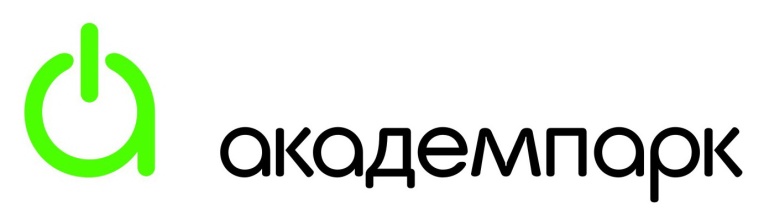 ОАО «Технопарк Новосибирского Академгородка»                          УТВЕРЖДЕНОпротоколом заседания Наблюдательного совета ОАО «Технопарк Новосибирского Академгородка»от «23» апреля 2015 года № 6 (52)(новая редакция)Порядковый номер записиДата внесения в реестрРегистрационный номерПолное наименование резидента и его статусИНН/КППОГРНАдрес местонахождения резидентаОсновные направления деятельностиСведения об исключении из состава резидентов (дата, основание исключения)123456789№ п.п.Наименование услугиСтоимость услуги12345Порядковый номер записиДата внесения в реестрРегистрационный номерПолное наименование Сервисной компанииИНН/КППОГРНАдрес местонахождения резидентаОсновные направления деятельностиСведения об исключении из состава резидентов (дата, основание исключения)123456789